Вместе против коррупции!17 июня 2021 года в Центре социальной помощи семье и детям Центрального района Санкт-Петербурга состоялась техническая учеба для сотрудников на тему «Противодействие коррупции».Сотрудники ознакомились с антикоррупционным законодательством, им была разъяснена уголовная ответственность за коррупционные действия должностных лиц.  Были подведены итоги антикоррупционного мониторинга в Центре за I полугодие 2021 года.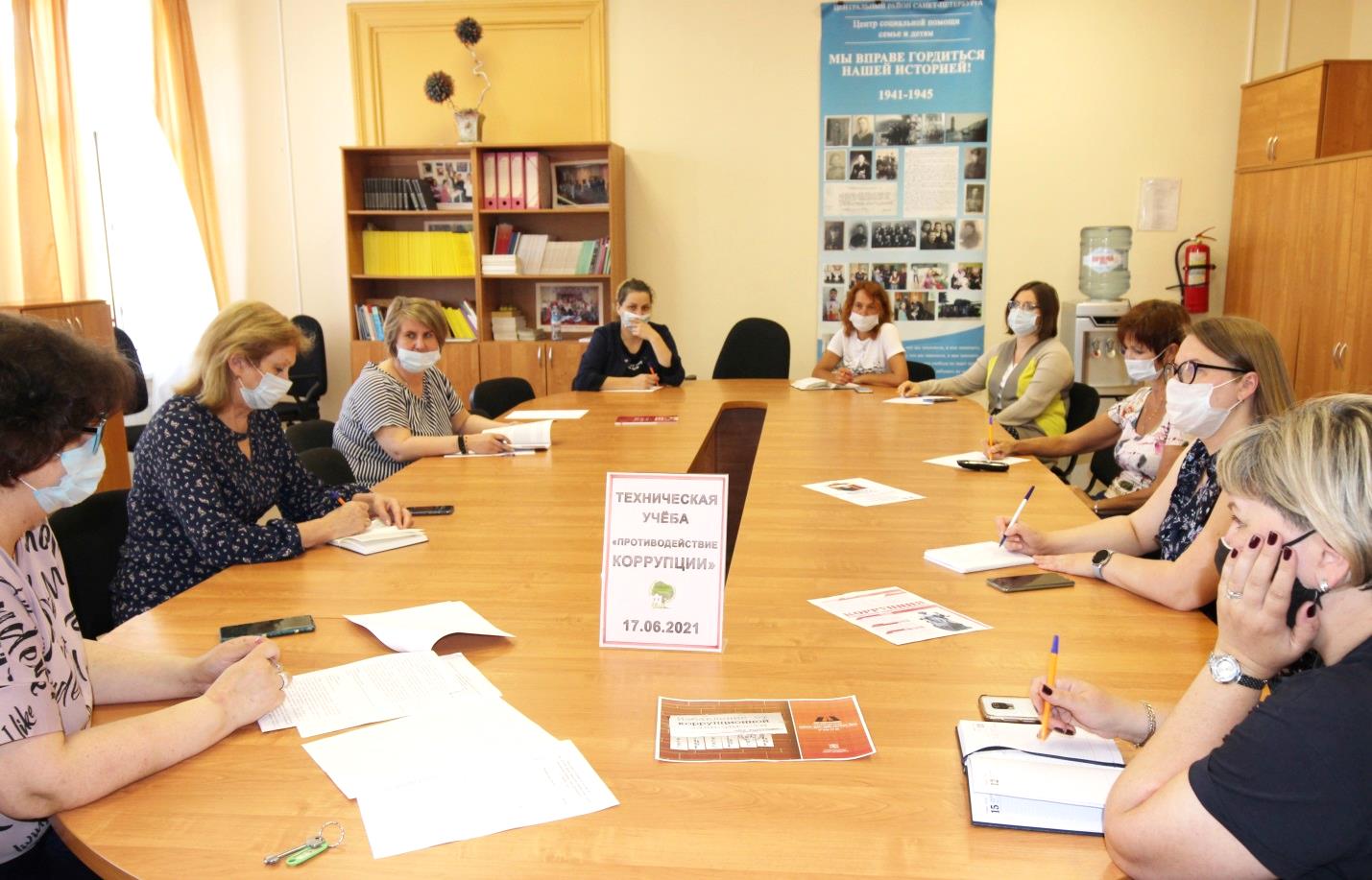 